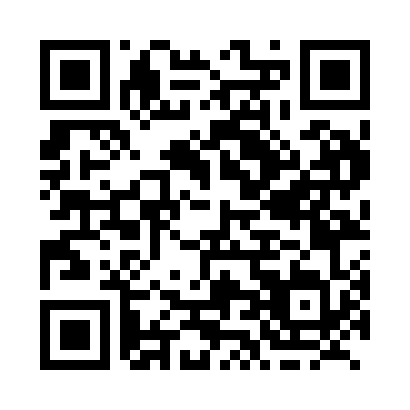 Prayer times for Kakustshenan, Quebec, CanadaMon 1 Jul 2024 - Wed 31 Jul 2024High Latitude Method: Angle Based RulePrayer Calculation Method: Islamic Society of North AmericaAsar Calculation Method: HanafiPrayer times provided by https://www.salahtimes.comDateDayFajrSunriseDhuhrAsrMaghribIsha1Mon1:513:4411:595:348:1310:062Tue1:523:4511:595:348:1310:063Wed1:523:4611:595:348:1210:064Thu1:533:4711:595:348:1210:055Fri1:533:4711:595:338:1110:056Sat1:543:4812:005:338:1110:057Sun1:543:4912:005:338:1010:058Mon1:553:5012:005:338:0910:059Tue1:553:5112:005:328:0910:0410Wed1:563:5212:005:328:0810:0411Thu1:573:5312:005:328:0710:0412Fri1:573:5412:015:318:0610:0313Sat1:583:5512:015:318:0510:0314Sun1:583:5612:015:308:0410:0215Mon1:593:5812:015:308:0310:0216Tue2:003:5912:015:298:0210:0217Wed2:004:0012:015:298:0110:0118Thu2:014:0112:015:288:0010:0019Fri2:024:0312:015:287:5910:0020Sat2:024:0412:015:277:589:5921Sun2:034:0512:015:267:579:5922Mon2:044:0712:015:267:559:5823Tue2:044:0812:015:257:549:5724Wed2:054:0912:015:247:539:5725Thu2:064:1112:015:237:519:5626Fri2:064:1212:015:227:509:5527Sat2:074:1312:015:227:489:5528Sun2:084:1512:015:217:479:5429Mon2:094:1612:015:207:459:5330Tue2:104:1812:015:197:449:5131Wed2:134:1912:015:187:429:48